Формирование читательской грамотности учащихся на уроках географии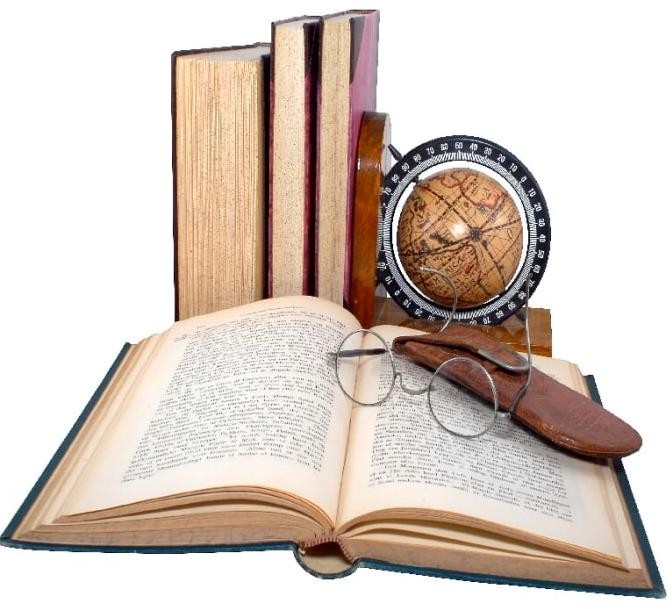 Одегова Лариса Николаевна,учитель географии МОУ Павинская СОШ,тьютор по вопросам модернизации технологий и содержания обучения в соответствии с новыми ФГОС, ПООПи концепциями модернизации учебных предметов (предметных областей), в том числе, по адаптированным образовательным программам для обучающихся с ограниченными возможностями здоровья2017 годВ 2017 году с 20.04 по 24.05 я проходила дистанционные курсы повышения квалификации в Академии повышения квалификации и профессиональной переподготовки работников образования в Москве по теме«Деятельность тьюторов в условиях модернизации технологий и содержания обучения в соответствии с новыми ФГОС, ПООП и концепциями модернизации учебных предметов (предметных областей), в том числе, по адаптированным образовательным программам для обучающихся с ограниченными возможностями здоровья».Одной из тем курсов была «Формирование читательской грамотности учащихся». Эту лекцию читала Крылова Ольга Вадимовна, доцент кафедры методики преподавания истории и права ФГАОУ ДПО АПКиППРО. В презентации я представлю материалы по данной теме, учитывая специфику предмета «география» и свой опыт работы.Приоритетной целью образования в современной школе является развитие личности, готовой к взаимодействию с окружающим миром, к самообразованию и саморазвитию. Такое развитие личности обучающегося задает особые требования ко всем ступеням образования.В соответствии с требованиями к содержанию и планируемым результатам освоения учащимися образовательных программ в качестве результата рассматривается формирование у обучающихся универсальных учебных действий.Особое место среди метапредметных универсальных учебных действий занимает чтение и работа с информацией.Успешное обучение в школе невозможно без сформированности у обучающихся читательской грамотности.Что же такое читательская грамотность?Словосочетание «читательская грамотность» появилось в контексте международного тестирования в 1991 г.«Читательская грамотность включает гораздо более широкий спектр компетенций – от базисного декодирования, знания слов, грамматики, структуры текста до знаний о мире. Читательская грамотность также включает метакогнитивные компетенции: понимание своего непонимания, умение восстанавливать и поддерживать свое понимание на должном уровне».Читательская грамотность – способность человека понимать и использовать письменные тексты, размышлять о них и заниматься чтением для того, чтобы достигать своих целей, расширять свои знания и возможности, участвовать в социальной жизни.Почему вместо привычного термина «чтение» используется иной –«читательская грамотность»?Чтение (в практике школ), как правило, понимается как декодированиеперевод букв в звуки, и в слова.Умение читать ассоциируется с чтением вслух.Читательская	грамотность	включает	более	широкий	спектр компетенций:от базисного декодирования,знания слов,знания грамматики,знания структуры текста до знаний о мире.Пример:Казалось бы, привычное и ясное утверждение: «Н.М. Пржевальский внёс огромный вклад в развитие русской географической науки» может, однако, вызвать неожиданные для учителя географии толкования современных школьников: «Н.М. Пржевальский внёс огромный вклад, т. е. оказал финансовую поддержку (сделал инвестиции) в развитие русской географической науки». Таким образом, работа над словом – обогащение активного и пассивного словаря школьников – необходимая работа с учётом современных реалий развития языка.Говоря о читательской грамотности, хочется подчеркнуть активный, целенаправленный и конструктивный характер использования чтения в разных ситуациях и для разных целей.Виды чтенияСуществуют различные виды чтения.Просмотровое - выборочное чтение. Цель– получить самое общее представление о содержании текста, о теме и круге рассматриваемых в нем вопросов. На основе этой информации читающий решает, нужен ли ему этот текст. Для ее получения бывает достаточно прочитать заголовки и подзаголовки, отдельные абзацы или даже предложения. (например, для определения темы урока).Ознакомительное - чтение с общим охватом содержания с установкой на понимание главного, наиболее существенного в тексте. Предметом внимания читающего становится все произведение. Текст читается полностью в среднем темпе (например, выписать новые слова, даты, действующих лиц…).Смысловое. Под смысловым чтением понимается осмысление цели чтения и выбор вида чтения в зависимости от цели, извлечение необходимойинформации,	определение	основной	и	второстепенной	информации, свободная ориентация в восприятии текстов различных стилей.Уровни читательских умений учащихсяВ	проводимых	международных	исследованиях	PISA	принято диагностировать три уровня читательской грамотности:Умение найти и извлечь информацию из текста.Возможность интегрирования и интерпретации прочитанного.Осмысление и оценивание прочитанного и предполагает опору на знания, опыт, собственные убеждения.Первое читательское умение: найти и извлечь информацию из текста.Характер вопросов, на которые российские учащиеся отвечают лучше сверстников:Вопросы и задания, в которых ключевые слова вопроса практически совпадают и с текстом ответа (не требуется как-то преобразовывать ответ, достаточно просто найти в тексте соответствующее место).Во-вторых, для того чтобы правильно ответить на вопрос, вовсе не обязательно понимать смысл ответа (достаточно локализовать место в тексте, где использованы те же ключевые слова, что и в вопросе).В-третьих, не обязательно понимать тот фрагмент текста, который объективно служит ответом на вопрос (достаточно процитировать).В-четвёртых, задание не вызывает затруднение, если ответ на него содержится в одном, но не в нескольких абзацах текста.Можно научиться формальным приёмам поиска ответа на вопрос. Иногда ответ будет формально правильным, не свидетельствующим о том, что ученик понял вопрос и сможет разъяснить свой ответ.Примеры заданий первого уровня читательских уменийЗадание 1. Прочитайте текст «Глобальное потепление.Гималайские горы готовят смертельный удар» и ответьте на вопросы.Глобальное потепление. Гималайские горы готовят смертельныйударЭксперты Организации объединенных наций пришли к выводу, что причиной таяния древних гималайских ледников стало глобальное потепление. Для исследования этого горного района была создана специальная группа альпинистов, которая была направлена в регион. В течение двух недель лучшие альпинисты мира, многие из которых являются по совместительству и экологами, изучали в горах последствия глобального потепления. К сожалению, информацию они предоставили самую неутешительную. По свидетельству альпинистов, признаки уже полностью вступившего в силу потепления видны всюду: на скалах обнаружены глубокие следы отступающих ледников, а ледниковые озера уже наполнены измельченным льдом. Знаменитый ледник, с которого около пятидесяти лет назад поднимались на Джомолунгму ее первые покорители – Эдмон Хиллари и Норгей Тенцинг, – отступил более чем на пять километров вверх, и его таяние продолжается. Свыше сорока гималайских ледниковых озер могут вскоре выйти из берегов. Если это произойдет, то последствия будут самыми плачевными. Переполнение ледниковых озер вызовет горные сели и наводнения, представляющие угрозу жизням тысяч людей. Исследования, проведённые в Непале и Бутане, показали, что, начиная с середины 1970-х годов, повышение температуры почти на один градус по Цельсию привело к таянию снежных равнин и ледников и, как следствие, наводнению озер. В 1985, в Непале переполненное озеро разрушило 14 мостов. Только в Непале и Бутане обнаружено по меньшей мере 44 потенциально опасных озера (по материалам зарубежной печати).Традиционные вопросы, которые учителя задают учащимся:Кто вошел в состав группы экспертов ООН по изучению состояния ледников Гималаев?Что,	по	мнению	экспертов,	стало	причиной	таяния	древних гималайских ледников?Из кого составили специальную группу для исследования гималайских ледников?Какие признаки уже полностью вступившего в силу потепления были обнаружены в горах? − …Сколько потенциально опасных озёр было обнаружено в Непале и Бутане?Итак, для того, чтобы верно ответить на традиционные вопросы, достаточно сопоставить текст вопроса и заданный текст, но вовсе не обязательно понимать их географическое содержание, можно даже не знать, что такое Непал и Бутан и где они находятся, не понимать, в чём потенциальная опасность озёр.Тестовые задания на формирование читательской грамотности.Лучшие альпинисты мира и по совместительству экологи, изучали:последствия глобального потепленияпричины глобального потепленияЛучшие альпинисты мира и по совместительству экологи, изучали:последствия таяния гималайских ледниковпричины таяния гималайских ледниковЛучшие альпинисты мира обнаружили признаки:предстоящего потеплениявступившего в силу потепления.Второе читательское умение: интегрировать и интерпретировать сообщение текста.Ученикам необходимо извлечь из текста информацию, которая напрямую не сообщается в тексте. Для этого нужно уметь отличать главное от второстепенного, установить имеющиеся в тексте взаимосвязи (видовые и родовые, пространственные, временные, причинно-следственные), разобраться в информации, которая содержит противоречия или неоднозначную оценку, осмыслить подтекстХарактер вопросов, на которые российские учащиеся отвечают лучше сверстников:Вопросы, относящиеся к сплошным текстам, где не нужно объединять информацию вербальную и графическую.Устанавливать причинно-следственные связи между единицами информации текста, отличать главное от второстепенного, где текст не содержит противоречий и возможностей разной трактовкиВопросы и задачи, вызывающие затруднения у учащихся:Неоднозначность информации вызывает у российских учащихся существенно большие трудности, чем у их сверстников.Ответить на вопрос, имеющий несколько правильных ответов.Найти сходство в противоположных точках зрения.Различить	общепринятую	и	оригинальную	авторскую трактовку.Примеры заданий второго уровня читательских уменийЗадание	2.	Прочитайте	текст	«Глобальное	потепление: Гималайские горы готовят смертельный удар» и ответьте на вопросы.Традиционные вопросыПочему для исследования Гималаев в состав группы были включены альпинисты-экологи?–Объясните, в чём заключается потенциальная опасность состояния ледниковых озер в Непале и Бутане.Какие последствия вызовет таяние ледниковых озер?Для кого переполнение озер вызывает угрозу? В чём она заключается?Можно ли предотвратить возникновение селей или ослабить их возможные отрицательные последствия?Тестовые заданияПо	результатам	проведенного	в	горах	исследования	альпинисты представили информациютревожную и неутешительнуюзанимательную и любопытнуюзанимательную, но тревожнуютревожную, но ошибочнуюТретье читательское умение: осмысливать и оценивать сообщение текста.Это умение и предполагает опору на знания, опыт, собственные убеждения. Размышление об информации, сообщённой в тексте. Предполагает диалог читателя с автором текста. Читатель может согласиться и не согласиться с позицией автора, основываясь на личном опыте или на знаниях, не содержащихся в тексте.Значительная часть вопросов теста, диагностирующих умение читателя размышлять об информации, содержащейся в тексте, предполагает использование вне текстового знания читателя, в ситуации допускающей разные точки зрения читателя.Вопросы и задания, вызывающие затруднения у учащихся:В неопределённой, противоречивой ситуации (когда невозможно догадаться, какой ответ верен «да» или «нет», потому что есть доводы «за» и«против».Житейский опыт и собственные знания читателя необходимо применить к формализованной ситуации тестирования (высказать собственное мнение, основываясь и на прочитанном тексте, и на вне текстовых знаниях).Подобные затруднения бывают вызваны тем, что знания из жизни и знания, приемлемыми в ситуации школьного типа (например, тестирование) не пересекаются.Примеры заданий третьего уровня читательских умений.Задание 3. Прочитайте текст «Глобальное потепление: Гималайские горы готовят смертельный удар» и ответьте на вопросы.Традиционные вопросыРазделяете ли вы оценку экспертов ООН о возможных последствиях таяния гималайских ледников?(Для того, чтобы ответить на кажущийся не слишком сложным вопрос, во-первых, необходимо выявить какова эта оценка, какие аргументы используются для её подтверждения, т.е. необходимо точно определить«чужую» точку зрения. («Если это произойдет, то последствия будут самыми плачевными. …») Во-вторых, следует сформулировать собственную точку зрения и постараться также её аргументировать).Все три читательских умения тесно взаимосвязаны между собой, поэтому все они востребованы при выполнении разных учебных заданий.В соответствии с методикой проведения международных исследованиях PISA, в вопросах формирования универсальных учебных умений учащихся и определения метапредметных результатов обучения целесообразно использовать термин «читательская грамотность».Для формирования читательской грамотности учащихся необходимо предлагать им специальные учебные задания, направленные на обучение:умению найти и извлечь информацию из текста;умению	интегрировать	(связывать)	и	интерпретировать (толковать) прочитанное;умению осмыслить и оценить прочитанное.Формирование читательской грамотности обучающихся возможно в том случае, если учителя сами могут составить необходимые для этого вопросы и задания.Практика показывает, что наибольшую трудность у учителей вызывает составление вопросов именно первого уровня или на проверку элементарного понимания прочитанного.Формированию читательской грамотности учащихся способствует применение учителем на уроке различных приёмов.Приёмы формирования читательской грамотности на урокахгеографииУмение каждого ученика читать и понимать прочитанное – одно из необходимых условий успешного обучения. Для формирования читательской грамотности необходимо предлагать ученикам специальные задания.Восстановление текста (приём работы со связным текстом, в котором пропущены слова).Пример:В  Австралии  и  Новой  Гвинее  живёт  маленький  зверёк,  покрытый 	, - ехидна. Размером и игольчатым покровом она напоминает  нашего 	. На  самом  же  деле ехидна очень 	от ежа. Она относится кдревней,  почти   	группе   	млекопитающих. Свои яйца онавынашивает 	на   животе.   Во   время   своих   путешествий ехиднапереносит детёнышей в сумке. Питается ехидна 	. Удлинённые челюстиеё   лишены   зубов,   а   длинный клейкий    	отправлять в рот муравьёв. (по Д. Акимушкину)помогает ей успешноФормулирование суждения по заданным словам (набор слов, терминов, из которых следует построить суждение, формулировку закона, правило, закономерность).Пример:атмосферных, признаков, количества, из, одним, является, с, осадков, климата, запада, на, уменьшение, восток, континентальности (одним из признаков континентальности климата является уменьшение количества атмосферных осадков с запада на восток).Инсерт (интерактивная система записи для эффективного чтения и размышления с использованием условных обозначений)V - Поставьте около строк, в которых говорится о том, что вы уже знаете.+ - Поставьте около строк, в которых для вас содержится новая информация.- Поставьте около строк, в которых информация противоречит тому, что вы уже знали.? - Поставьте около строк, в которых вам что-то не понятно или вы хотите получить более подробные сведения по данному вопросу.Вопросно-ответные упражнения (предполагают запрашивание и предоставление необходимой информации).Упражнение на дополнение (приём работы, основанный на отрывке текста или незаконченных предложениях, которые нужно закончить, используя информацию, полученную из прочитанного текста).Исправление (определение и корректировка содержательных нарушений в тексте).Пример:В состав Центральной России входят: Центрально-Чернозёмный, Волго- Вятский, Северо-Западный, Поволжский районы. Центральная Россия богата природными ресурсами: добывают железную руду, каменный уголь, торф. Район специализируется на наукоёмком машиностроении, на производстве черных металлов. В Центральном районе преобладает сельское население (ошибки: подчёркнуты).Сопоставление, нахождение сходств и различий (сравнение двух и более объектов).Перекодирование информации (перенос информации из одной формы представления в другую, например, текст-схема).«Мозаика» (разделение текста для чтения на части, после ознакомления с определённой частью информации, учащиеся обмениваются ею и восстанавливают общее содержание текста).Составление списка (перечисление объектов, связанных с определённой темой).Множественный выбор (выбор правильного ответа из предложенных вариантов).Викторина – опрос – соревнование (участники отвечают на фактические вопросы по содержанию).Заполнение таблицы (внесение в таблицу необходимой информации).Конспектирование (запись кратко в форме заметок содержания прочитанного текста с целью зафиксировать необходимую информацию для дальнейшего использования).Логические цепочки (после текста обучающимся предлагается построить события в логической последовательности).«Тонкие» и «Толстые» вопросы«Тонкие» вопросы – это вопросы, требующие однословного ответа, вопросы репродуктивного плана:Кто? Что?Когда?«Толстые»	вопросы	–	это	вопросы,	требующие	размышления, привлечения дополнительных знаний, умения анализировать:Объясните, почему…? Почему, вы так думаете? В чём различие?Верно ли?Предположите, что будет, если…?Верные и неверные утверждения (выбор суждений или ответов, который осуществляется путём соотнесения высказываний с содержанием прочитанного или прослушанного текста).Пример (по теме «Население и страны Южной Америки):Коренные жители Южной Америки – индейцы.В Южной Америке находилось могущественное государство инков с развитым хозяйством и культурой.Большинство населения Южной Америки говорит на английском языке.На территории Южной Америки много стран, как и в Африке.Потомки от браков европейцев и индейцев – мулаты.Синквейн (синтез материала, изложение материала в нескольких значимых словах, ёмких и кратких выражениях).Корзина идей (в «корзину» сброшены понятия, которые учащиеся могут связать с данной темой урока: топливо, энергия, электростанция, розетка, ГЭС, АЭС, ТЭС, нефть, газ, экспорт, уголь, Западная Сибирь, дорогие тарифы, энергия Солнца, энергия ветра и т.д. Это позволит сформировать кластер «Состав топливно-энергетического комплекса» и выяснить первоначальные представления учащихся о географии топливных ресурсов).Кластеры (способ графической организации материала в виде схемы).ПРАКТИКУМЧтобы формировать читательскую грамотность учащихся, учитель географии должен освоить технологию конструирования подобных заданий. Выполните задания.Задание 1.Прочитайте суждения:Предложите умозаключения – новые суждения о природе Африки, которые могут сформулировать ученики.Проанализируйте образовательную составляющую этого задания.Задание 2.Предложите учебное задание по составлению текста по опорным словам на проверку усвоения содержания понятия. Для этого составьте перечень терминов по одной теме, включив в него один—два термина из другой темы.Представьте планируемый вами результат выполнения задания.Прокомментируйте это задание.Задание 3.Прочитайте текст.Составьте по два тестовых задания (всего шесть заданий) на проверку каждого читательского умения. Укажите верный ответ.Составьте по два традиционных по форме вопроса (всего шесть) на проверку каждого читательского умения. Укажите в скобках ожидаемые ответы.ПЛУТОНДо августа 2006 года считалось, что вокруг Солнца вращаются девять планет: Меркурий, Венера, Земля, Марс, Юпитер, Сатурн, Уран, Нептун и Плутон. Все эти девять небесных тел существуют и сейчас, ничуть не изменившись. Однако в августе 2006 года Международный астрономический союз принял решение исключить Плутон из числа планет. Теперь его называют карликовой планетой.Почему же так произошло? Просто изменились представления о том, что такое планета. Теперь, чтобы иметь право называться планетой, небесное тело должно удовлетворять трём условиям:Оно должно обращаться по орбите вокруг Солнца.Оно должно быть достаточно большим для того, чтобы под воздействием силы тяжести приобрести форму, близкую к шару, и сохранять её.Обращаясь вокруг Солнца, оно должно притягивать к себе почти все объекты, находящиеся поблизости, чтобы его путь был свободен от других тел.Согласно новому определению, Плутон не может считаться планетой. Обращается ли он вокруг Солнца? Да. Он похож на шар и сохраняет эту форму? Да. Расчистил ли он себе путь вокруг Солнца? Нет! По его орбите летает много разных объектов. А это значит, что, в отличие от остальных восьми планет, третье условие Плутон не выполняет.Люси и Стивен Хокинг «Джордж и тайны Вселенной» с. 99Для подготовки текста были использованы материалы:Крылова О.В., доцент, ФГАОУ ДПО АПКиППРО: «Формирование читательской грамотности учащихся».Краснопевцева	С.М.,	учитель	географии:	«Формирование читательской грамотности на уроке географии».Малыгина Е.Г. учитель истории МБОУ Воротынская средняя школа:«Формирование читательской компетенции на уроках истории».Цукерман Г.А. «Хорошо ли читают Российские школьники?»